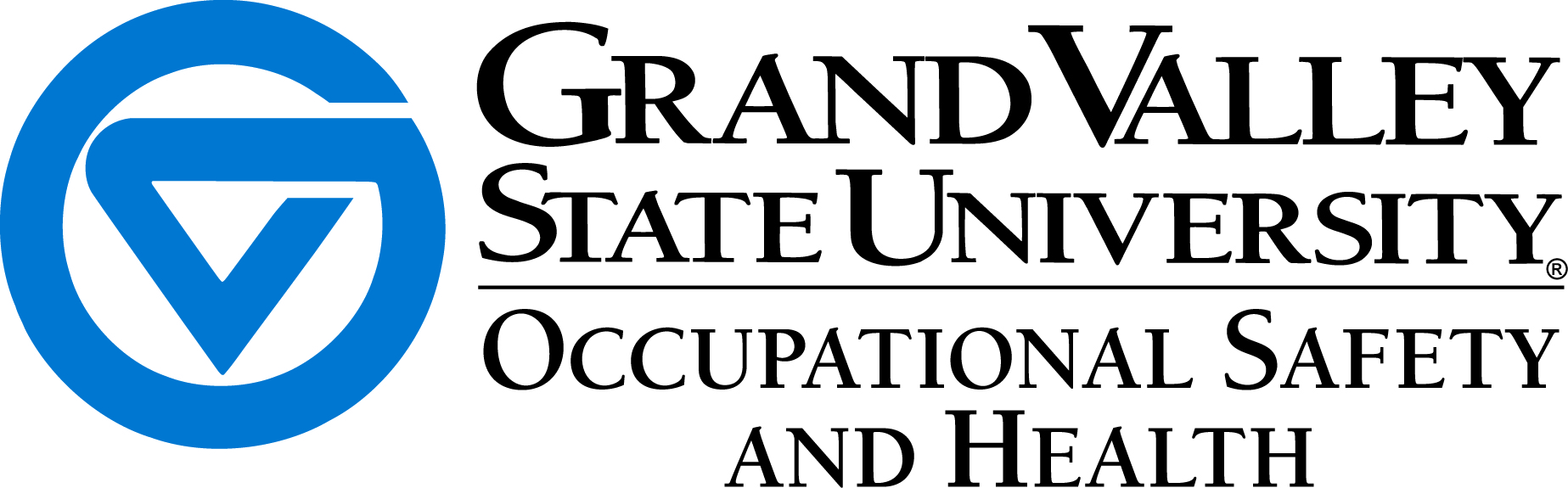 TO:	Prospective and Current Site Internship SupervisorsFROM:	Professor Courtney Aloul, Occupational Safety & Health Internship CoordinatorRE:	GVSU Safety Internship Site RequirementsListed below are the Occupational Safety and Health Management degree requirements for Internships.The student must submit written verification that they have an offer from an organization to perform an internshipThis offer must include the contact supervisor’s name, email address, and phone numberThe student will spend between 20 and 40 hours/week performing safety related activities for a minimum period of 14 weeksThe student can receive a minimum of 3 sem. hrs. credit  (300 hours of documented work)The student can receive a maximum of 6 sem. hrs. credit (600 hours of documented work)Salary is not a requirement of an Internship, however, 99% of the internship sites hire the student to work during the internshipThe student is expected to engage in numerous aspects of the safety position, such as:Safety auditing and report writingHazard analysis and monitoringTrainingCritical Incident AnalysisBudgeting Environmental safety analysisLabor-management relationsProject assessment and management, etc.Assignments:A weekly activity log must be kept and a sample portfolio of work performed.  When possible, a Cost Benefit Analysis is to be included in the portfolio.  These will be turned in at the completion of the internship. This is an academic experience, as such, the student must be under direct supervision with the party who has safety responsibility at the selected facilityAlthough it is an academic experience, the student is expected to work independent of their site supervisor as the internship developsThe site supervisor or student is/are responsible for contacting the OSH Internship Coordinator as potential problems start to riseThe OSH Internship Coordinator is responsible for mediating any problems that arise between the Site Supervisor and the InternWhere practical, the University requires that a minimum of one visit be made by the Internship Coordinator, to observe the student perform their assigned activities and discuss the student’s progress with the site supervisor.The site supervisor is to prepare a confidential written analysis of the student’s performance at the end of the internship.If there are questions, please contact:Internship Coordinator: Courtney Aloul	Office Phone: 616.331.6249		Cell Phone: 810.434.2409E:mail: aloulc@gvsu.edu301 West Fulton St., EC-618h Grand Rapids, MI  49504Site Supervisor Name: ___________________________________Signature: ________________________________________Date: ______________________________